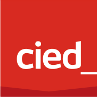 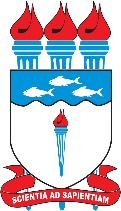 AUTORIZAÇÃO PARA CRIAÇÃO DE AMBIENTE VIRTUAL NO MOODLE(Pelo diretor da UA ou responsável por pró-reitoria)Autorizamos a criação do ambiente virtual intitulado____________________________ __________________________________________________________, sob responsabilidade de ___________________________________________________, conforme planilha em anexo.Maceió, _______ de ________________________ de 2020Assinatura do Diretor da UA ou responsável pela Pró-reitoria